 Lles a’r Amgylchedd Hanesyddol 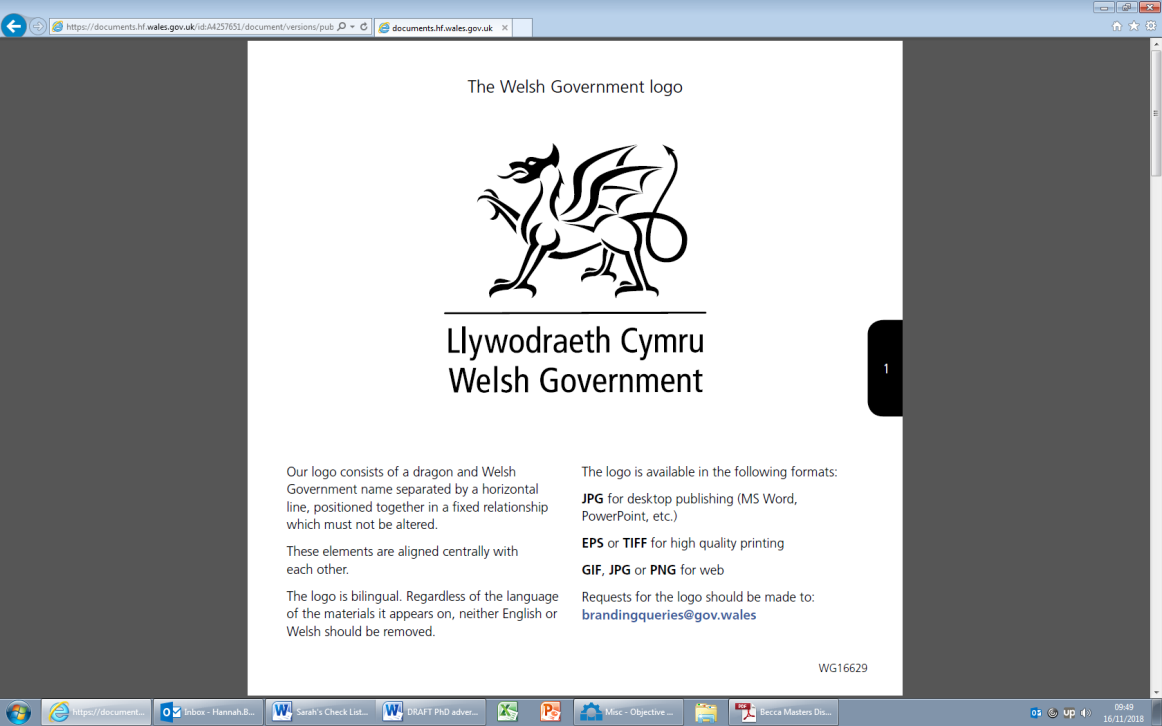 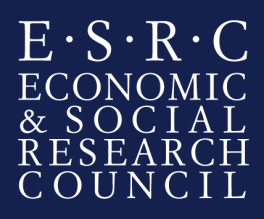 CrynodebDyma gyfle cyffrous i wneud lleoliad gwaith am dâl ar brosiect ar ran Llywodraeth Cymru. Canolbwynt y prosiect yw deall y cysylltiadau rhwng yr amgylchedd hanesyddol a lles unigolion a chymunedau, ac awgrymu ffyrdd o gasglu data i werthuso enillion lles o brosiectau amgylchedd hanesyddol.Bydd yr ymgeisydd llwyddiannus yn gweithio'n agos gyda swyddogion Llywodraeth Cymru a rhanddeiliaid i ymchwilio i amrywiaeth o ganlyniadau ymchwil a'u datblygu, a chefnogi Llywodraeth Cymru yn ei phroses ymchwil. Bydd yr ymgeisydd yn cael y cyfle i ddefnyddio sgiliau ymchwil mewn amgylchedd polisi, i ddatblygu mwy ar ei sgiliau cyffredinol (megis ysgrifennu adroddiadau a gwneud cyflwyniadau) a chyfoethogi ei wybodaeth am ymchwil y tu hwnt i faes academaidd.Y sefydliad Llywodraeth Cymru yw'r Llywodraeth ddatganoledig ar gyfer Cymru sy'n gyfrifol am yr economi, addysg, iechyd a'r GIG yng Nghymru, busnes, gwasanaethau cyhoeddus ac amgylchedd Cymru.Yn benodol, bydd yr interniaeth wedi'i lleoli o fewn y gwasanaethau Gwybodaeth a Dadansoddi (KAS). Mae KAS yn casglu, dadansoddi a chyflwyno ymchwil a data ar gyfer llunwyr polisïau a'r cyhoedd yn unol â safonau proffesiynol. Maent yn cynnig tystiolaeth annibynnol i ddeall, datblygu, gweithredu, monitro a gwerthuso polisïau'r llywodraeth. Mae KAS hefyd yn cefnogi cydweithwyr polisi i ddatblygu, gweithredu a chyflawni polisïau. Yr interniaeth Bydd yr ymgeisydd llwyddiannus yn cydweithio’n agos â Cadw, gwasanaeth amgylchedd hanesyddol Llywodraeth Cymru, yn ogystal â chysylltu â’r sector yn ehangach. Trwy ddeall sut mae’r amgylchedd hanesyddol yn cyfrannu at les, gallwn helpu i sicrhau ei fod yn cyfrannu tuag at nodau cenedlaethol – gan gynnwys rhai o’r deg blaenoriaeth a nodwyd yn natganiad llesiant Llywodraeth Cymru a’r camau yng nghynllun gweithredu Cymru Wrth-hiliol. Yn benodol, bydd yr ymchwil yn gweithio ochr yn ochr â’r gwaith o ddatblygu Strategaeth Ddiwylliant i Gymru, sicrhau dealltwriaeth well a thystiolaeth well o fanteision lles yr Amgylchedd Hanesyddol. Bydd hyn yn caniatáu i bawb sy’n gweithio yn y sector ddylunio prosiectau ac ymyriadau er mwyn sicrhau’r budd mwyaf posibl. Wrth i bresgripsiynu cymdeithasol fynd o nerth i nerth, bydd gwybod mwy am effeithiau lles yr amgylchedd hanesyddol hefyd yn caniatáu i’r sector gyfrannu’n ystyrlon at y sgwrs a sicrhau adnoddau digonol i’n galluogi i ddatblygu prosiectau effeithiol.  Bydd yr interniaeth yn gyfle cyffrous i weithio wrth galon Llywodraeth Cymru. Bydd yr intern yn gweithio’n agos gyda swyddogion polisi ac ymchwilwyr, a bydd cyfle iddynt roi eu sgiliau ymchwil ar waith mewn amgylchedd polisi, i ddatblygu mwy ar eu sgiliau cyffredinol (megis ysgrifennu adroddiadau a gwneud cyflwyniadau) a chyfoethogi eu gwybodaeth am bolisi. Bydd yr ymgeisydd llwyddiannus yn elwa ar gyfleoedd datblygu a gynigir yn ganolog gan Lywodraeth Cymru, a gall hyn gynnwys mentora, cysgodi, cefnogaeth gan gymheiriaid a hyfforddiant.Bydd interniaid yn elwa ar y profiad o gydweithio'n agos â Llywodraeth Cymru: Meithrin gwell dealltwriaeth o'r byd y tu allan i'r byd academaidd a chynyddu cyflogadwyedd, gan ddefnyddio eu gwybodaeth a'u sgiliau i gyfrannu at waith Llywodraeth Cymru. Gall cydweithwyr yr intern yn Llywodraeth Cymru gynnig goleuni pellach ar ei brosiect PhD a all gyfrannu at lwyddiant y thesis, yn ogystal â chyfleoedd rhwydweithio o fewn y maes polisi sy'n gysylltiedig â'r maes ymchwilSgiliau a gwybodaeth trosglwyddadwySgiliau rheoli amserSgiliau ysgrifennu adroddiadauY prosiect  Lles a’r Amgylchedd HanesyddolCefndirMae’r amgylchedd hanesyddol yn adlewyrchiad ffisegol o dreftadaeth ddiwylliannol Cymru. Mae’n cynnwysadeiladau hanesyddolhenebion hynafol, megis cestyll, abatai, meini hirion ac olion diwydiannolsafleoedd llongddrylliadausafleoedd archeolegolparciau, gerddi a thirweddau hanesyddolSafleoedd Treftadaeth y BydMae’r rhain i gyd yn ffurfio’r tirweddau a’r morweddau o’n cwmpas, gan gyfrannu at natur unigryw ardaloedd ac ymdeimlad o le. Rydym yn credu bod yr amgylchedd hanesyddol yn gwneud cyfraniad sylweddol tuag at les unigolion a chymunedau, gan wella ansawdd bywyd. Mae canlyniadau lles yn gallu digwydd ar lefel unigol neu gymunedol, a deillio o lefelau amrywiol o ymgysylltu â’r amgylchedd hanesyddol. Mae corff cyfyngedig, ond cynyddol, o dystiolaeth sy’n cysylltu’r amgylchedd hanesyddol a lles. Fodd bynnag, prin yw’r dystiolaeth sy’n benodol i Gymru, ac sydd hefyd yn ystyried Deddf Llesiant Cenedlaethau’r Dyfodol, a’r cyfraniad mae’r amgylchedd hanesyddol yn gallu ei wneud tuag at y nodau ynddi.Rhagolwg o ganlyniadau’r prosiect:Adroddiad terfynol, gan gynnwys;Adolygiad o lenyddiaeth, yn canfod, hidlo a chrynhoi’r wybodaeth sydd ar gael am y cysylltiadau rhwng lles a’r amgylchedd hanesyddol. Gall hyn fod yn dystiolaeth sy’n ymwneud yn uniongyrchol â lles, neu’n ymhlyg ac wedi’i chynnwys o fewn ffynonellau gwybodaeth eraill. Dadansoddiad o’r bylchau, yn nodi enghreifftiau lle nad oes fawr ddim neu ddim tystiolaeth o gwbl fod yr amgylchedd hanesyddol yn cyfrannu at les unigol a/neu gymunedol – yn enwedig mewn cyd-destun Cymreig. Crynodeb hygyrch o’r gwaith ymchwil, sy’n addas ar gyfer cynulleidfa gyffredinol.Argymhellion am ffyrdd o fesur effeithiau lles yr amgylchedd hanesyddol, mewn cyd-destun penodol i Gymru. Ymgynghoriad rhanddeiliaid ar yr argymhellion i gwmpasu dichonoldeb casglu data yn y dyfodol. Cyfrifoldebau a gofynion yr interniaeth Bydd yr interniaeth yn para am gyfnod o 6 mis, gyda’r opsiwn o estyniad, ac yn ystod y cyfnod hwn bydd y sefydliad cartref yn rhewi prosiect PhD y myfyriwr. Bydd y myfyriwr yn cael ei dalu’r hyn sy’n cyfateb i’w dâl (stipend) yn ystod ei interniaeth. Yn ogystal â gwyliau blynyddol, gellir trefnu amser ar gyfer ymrwymiadau PhD drwy drafod gyda’r rheolwyr llinell, e.e. cyfarfodydd grwpiau ymchwil a chyflwyniadau cynhadledd. Anogir ceisiadau gan fyfyrwyr rhan-amser.Rhagwelir y bydd yr ymgeisydd llwyddiannus yn gweithio mewn ffordd hybrid rhwng adref ac un o swyddfeydd Llywodraeth Cymru yn ystod ei interniaeth. Gall hyn newid yn ddibynnol ar bolisi Llywodraeth Cymru. Bydd unrhyw newidiadau i drefniadau gweithio yn cael eu trafod gydag ymgeiswyr llwyddiannus. Bydd yr interniaeth yn para am gyfnod o [x] mis amser llawn neu’r hyn sy’n cyfateb yn rhan-amser. Ar gyfer myfyrwyr sydd wedi’u cofrestru yn rhan-amser, mae’r interniaeth hon ar gael yn rhan-amser dros gyfnod hwy (dim llai na thri diwrnod yr wythnos waith), i’w negodi rhwng Llywodraeth Cymru a’r ymgeisydd llwyddiannus. Os hoffech gael eich ystyried ar sail ran-amser, nodwch eich dewis oriau gwaith ar y ffurflen gais. Manyleb myfyriwr  Rhaid i’r myfyriwr:Feddu ar brofiad o gynnal adolygiadau llenyddiaeth a syntheseiddio data i lunio casgliadau ystyrlon;Asesu ansawdd data meintiol ac ansoddol sydd eisoes wedi’i gasglu gan sefydliadau’r amgylchedd hanesyddol yng Nghymru, a nodi bylchau;Llunio casgliadau ac argymell y dull gorau o wella’r gwaith o gasglu data;Cynhyrchu adroddiad ysgrifenedig o ansawdd sy’n cyflwyno canfyddiadau allweddol mewn fformat hygyrch, cryno a difyr.Dyddiad dechrau'r interniaethEbrill / Mai 2023 (union ddyddiad i'w drafod). Efallai y bydd rhywfaint o hyblygrwydd yn dibynnu ar amgylchiadau unigol.  Cyllid a chostauGellir talu costau teithio a llety rhesymol i fyfyrwyr nad ydynt wedi'u lleoli yng Nghaerdydd fel arfer. Dylai ceisiadau fod yn gyson â chanllawiau DTP Cymru. Ni fydd ceisiadau gan fyfyrwyr sydd angen cyllid ychwanegol ar gyfer teithio a llety yn cael eu trin yn llai ffafriol. Os oes gennych unrhyw ymholiadau am hyn, cysylltwch â Carole Baker yn DTP Cymru ar:  enquiries@walesdtp.ac.ukDiogelwch Mae gweithdrefnau fetio Llywodraeth Cymru (sy'n berthnasol i staff dros dro yn ogystal â staff parhaol) yn cynnwys cwblhau ffurflen gais Safon Ddiogelwch Safonol ar gyfer Personél (BPSS) a Holiadur Diogelwch ar gyfer y broses fetio.Mae'r broses hon yn gofyn i'r ymgeisydd gyflwyno tri math gwreiddiol o ddogfen adnabod. Dylai un o'r rhain fod yn ddogfen â llun (pasbort, trwydded yrru newydd), dylai un ddogfen ddangos y cyfeiriad presennol, a gallai'r trydydd math fod yn fil cyfleustodau, tystysgrif geni, P45 neu P60.YmholiadauDylid cyfeirio unrhyw ymholiadau ynglŷn â'r post neu'r broses ymgeisio I Polly Groom polly.groom@gov.wales